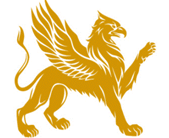 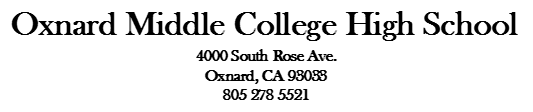   Title I Meeting/Junta del Titulo I Agenda                   October 5, 2021 	1.0	Welcome/Bienvenida            Sign in/ Lista de asistencia2.0	Approval of Agenda/Minutes/ Aprovacion de Agenda y minutas3.0	Title I Presentation/Presentación del programa de Titulo I 4.0	Training: Rationale for School Site Council (SSC) Meetings/Capacitación:  fundamento de las reuniones del consejo del plantel escolar (SSC) 	4.1	Parents Groups -- Roles and Responsibilities/ Grupos de padres:   		funciones y responsabilidades	4.2 	Uniform Complaint Procedures/Procedimientos uniformes de quejas 	5.0	Interest Form to serve in SSC or ELAC/  Forma de interes en servir en Consejo    		Escolar o ELAC	6.0	 Review Single Plan for Student Achievement (SPSA)/Revisar el Plan Unico para 		el Aprovechamiento del Estudiante (SPSA)	7.0	Advice from ELAC/Consejos de ELAC	8.0 	WASC9.0	Other Items/Otros elementos10.0	Closing/Clausura School Site Council Meetings:			ELAC Meetings:October 5, 2021					October 5, 2021				November 9, 2021					February 15, 2022February 15, 2022					April 5, 2022April 5, 2022						May 17, 2022May 17, 2022